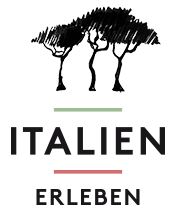           	Beatrice Ruef lic.phil.
	Via Plaunca 7	
	7166 TRUN
	+41 (0)81 936 31 21
	+41 (0)76 392 24 98	
	www.italien-erleben.ch				Anmeldung ITALIEN ERLEBEN							FormularbeginnAnmeldung für die Reise „Faszinierendes Neapel“ 30. April – 8. Mai 2022/
3. – 11. September 2022Vor- und Nachname*

____________________________________________________________________Adresse* 
				
____________________________________________________________________PLZ *
	
____________Ort *

________________________Email 

_________________________Telefon/Mobile*
________________________


Jahrgang *

________________________Zimmer * °   Doppelzimmer Ehebett/zwei Betten°  Einzelzimmer ja°  Nichtraucher ja
Essen/Unverträglichkeiten/Sensibilität/Vegetarisch/vegan/amderes*
_______________________________________________________________° Besondere Interessen/Bemerkungen_______________________________________________________________
Eigene Annullationskosten – Versicherung

°  Ja
° Nein _______________________________________________________________°  Ich akzeptiere die AGB  (Nachzulesen auf der Webseite, in der Fusszeile AGB anklicken)Alle Versicherungen liegen in der Verantwortung der Teilnehmenden!
Ich empfehle den Abschluss einer Annullationskostenversicherung. Kontrollieren Sie Ihre Rückreiseversicherung bei Unfall, Krankheit oder Spital im Ausland. Beatrice Ruef								Dezember 2021